ZAMÓWIENIE NA ŻALUZJE PLISOWANE 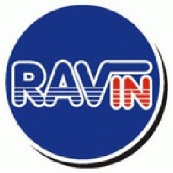 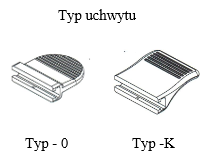 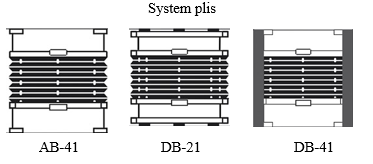 Zamawiający:	Nr zamówienia:	Data zamówienia:	Termin realizacji:	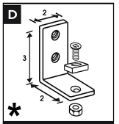 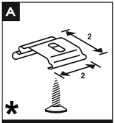 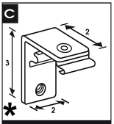 Nr SystemSystemSystemSystemSzerokość(mm)Wysokość(mm)Ilość(szt.)Nazwa + Nr tkaninySystemplisTypuchwytuOsprzętKolorprofiluUwagiNr standardminicomfortslimSzerokość(mm)Wysokość(mm)Ilość(szt.)Nazwa + Nr tkaninySystemplisTypuchwytuOsprzętKolorprofiluUwagi1222234567891011